L. Dz. P – 1907/04/2022			Warszawa,  30.12.2022r.Szanowani Państwo, Za nami druga edycja #BieguFairPlayPKOl, zorganizowanego z okazji Światowego Dnia Fair Play, obchodzonego na całym świecie 7 września. Tegoroczna akcja spotkała się z jeszcze większym zainteresowaniem niż w zeszłym roku. Tym razem udział w niej wzięło ponad 800 szkół i około 350  tysięcy uczniów z całej Polski.  	W imieniu Klubu Fair Play i Polskiego Komitetu Olimpijskiego pragniemy serdecznie podziękować Dyrekcji Państwa placówki za uczestnictwo, zaangażowanie nauczycieli i uczniów, pomysłowość w organizacji biegu, uśmiech, ale przede wszystkim uznanie idei fair play za kluczową w życiu i relacjach społecznych.  Liczny udział uczniów z całej Polski oraz uznanie akcji #BiegFairPlayPKOl napawa nas  optymizmem i wiarą. Chcielibyśmy, aby #BiegFairPlayPKOl realizowany przez szkoły na stałe wpisał się w życie Państwa szkoły, a także w obchody Światowego Dnia Fair Play. Serdecznie dziękujemy i zapraszamy do wspólnych działań w przyszłości.       Z wyrazami szacunku,          Andrzej Kraśnicki		                                Hanna Wawrowska		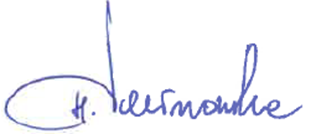 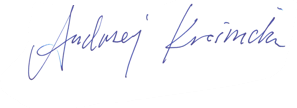                        Prezes                                                               Przewodnicząca Klubu Fair Play 
         Polskiego Komitetu Olimpijskiego 	                           Polskiego Komitetu Olimpijskiego
 